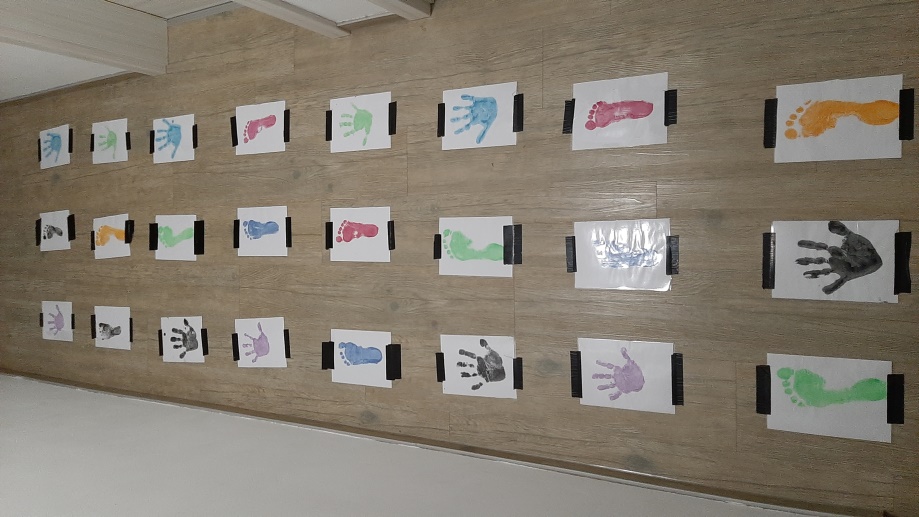 Kako igra zgledala:Postopek izdelave:Vse kar potrebujemo za tole zabavno igrico so listi papirja A5, vodene barvice, čopič in časopisni papir za zaščito mize / tal. 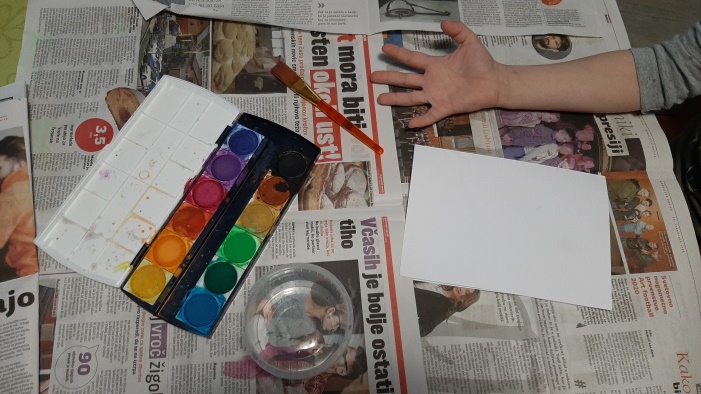 Najprej zaščitimo mizo s časopisnim papirjem in zavihamo rokave.Z vodenimi barvicami pobarvamo roko in jo odtisnem na papir. To ponovimo 6x z levo roko, 6x z desno roko, 7 x z levo nogo in 7x z desno nogo. 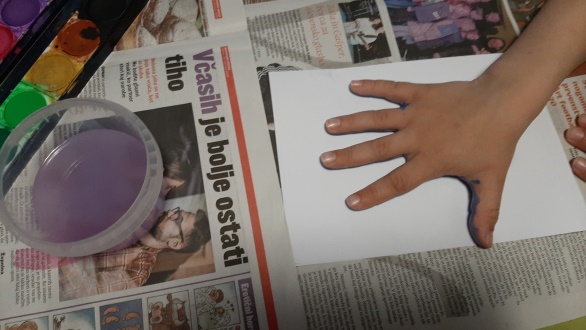 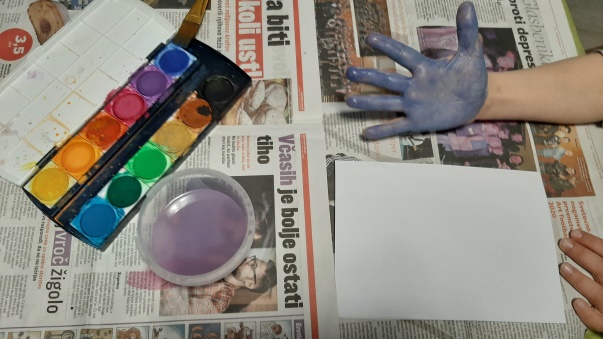 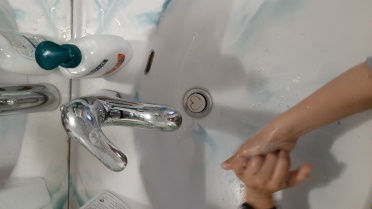 Ne pozabimo temeljito umiti roke in nato še noge! Izdelke pustimo, da se posušijo. Če imamo možnost, jih plastificiramo (za boljšo obstojnost). Ko imamo odtise rok in nog pripravljene, jih po želji položimo na in prilepimo z lepilnim trakom. Težavnost prilagodimo našim sposobnostim. Z igro bomo razvijali: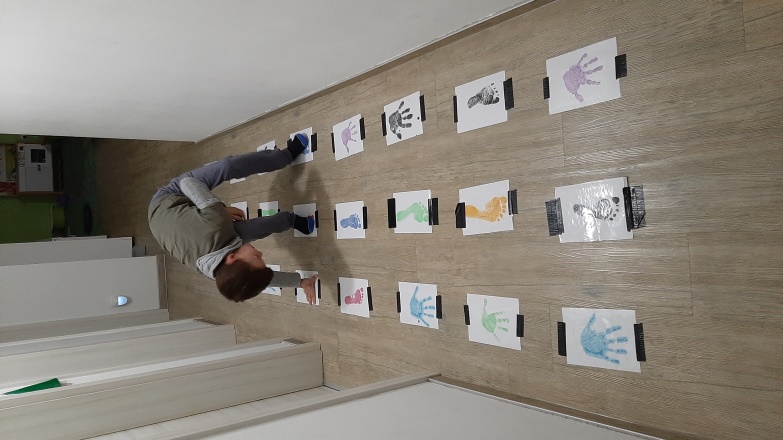 Koordinacijo:  oko – roke, noge, preciznost: natančni skoki na liste, moč in ravnotežje: sonožni skoki, skoki po eni nogi.Želim vam veliko zabave in pri ustvarjanju in skakanju!